ФГБНУ «Центр защиты  прав и интересов детей»	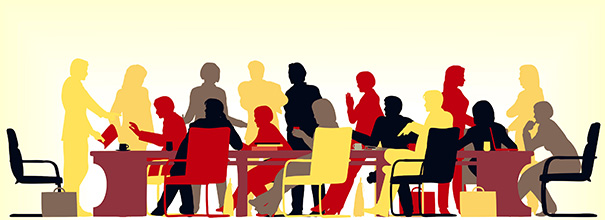 Площадка свободного общения по вопросам профилактики девиантного поведения несовершеннолетнихУважаемые коллеги!Где сегодня можно педагогу, специалисту, родителю открыто обсудить проблему, связанную с трудностями воспитания ребенка- который часами смотрит в экран гаджета или телефона;- проявляет агрессию к сверстнику или учителю;- оскорбляет или унижает другого человека, пренебрегая его правами;- прогуливает уроки или не посещает школу;- употребляет психоактивные вещества;- ведет асоциальный образ жизни;- совершает поступки, связанные с угрозой его здоровью и жизни…С этой целью Центр защиты прав и интересов детей открыл Площадку свободного общения, которая предназначена для педагогических работников, специалистов, родительской общественности.В настоящее время имеется потребность в согласовании различных профессиональных и социальных позиций, выработки алгоритмов действий, обсуждении имеющегося как позитивного, так и негативного опыта в области диагностики, профилактики и коррекции девиантного поведения.Педагогам и родителям необходимо получить действенный совет по решению насущной проблемы.Эту потребность сможет удовлетворить Площадка свободного общения.Площадка действует в виде форума, на котором представляются для открытой дискуссии разнообразные темы, где каждый из участников может предлагать свой способ, форму или алгоритм решения той или иной заявленной проблемы.В случае необходимости экстренной помощи, любой участник Площадки может заявить об этом и на помощь придет экспертное сообщество приглашенных специалистов по различным отраслям изучения детства, а также педагоги, психологи, врачи и специалисты практики.Адрес площадки свободного общения по вопросам профилактики девиантного поведения несовершеннолетних - http://fcprc.ru Приглашаем к участию!